Malaga stáž - Eliška Pokorná, cudeca (charitativní obchod s oblečením), ŠpanělskoStáž musím zhodnotit velice kladně, jelikož oproti stáži, na které jsem byla v minulých letech, tahle byla stoprocentně lepší. Byli jsme ubytováni v Hostelu Barbatuke a musím říct, že to bylo opravdu skvělé místo. Hostel se nacházel cca 10 minut od pláže a se skupinou lidí, se kterou jsem pracovala, jsme to měli pouze 10 minut také do práce. V hostelu jsme měli spoustu prostoru i k našim osobním věcem jako je například cvičení. Práci bych zhodnotila také velice kladně, protože jsme tam měli naprosto volnou ruku. V obchodě pracují jen dobrovolníci, protože veškeré peníze jdou na řadu různých charit. Znamená to tedy, že jsme měli každý den jiné dobrovolníky, ale ty stejné jsme vídali jednou týdne, protože se střídali.                                Naše náplň práce obnášela pomoc zákazníkům při výběru oblečení, snášení věcí, co lidé přinesli, do skladu a následný výběr, co půjde do obchodu a co se dá na recyklaci. Vybrané oblečení jsme nacenili a připravili do obchodu k prodeji. Naše šéfová Natálie nám jednou přenechala celý obchod, takže jsme pracovali s kasou, obsluhovali zákazníky a měli na starosti kompletně celý obchod. Tuto stáž musím ohodnotit jako velice povedenou, protože jsem nenašla jedinou chybu. 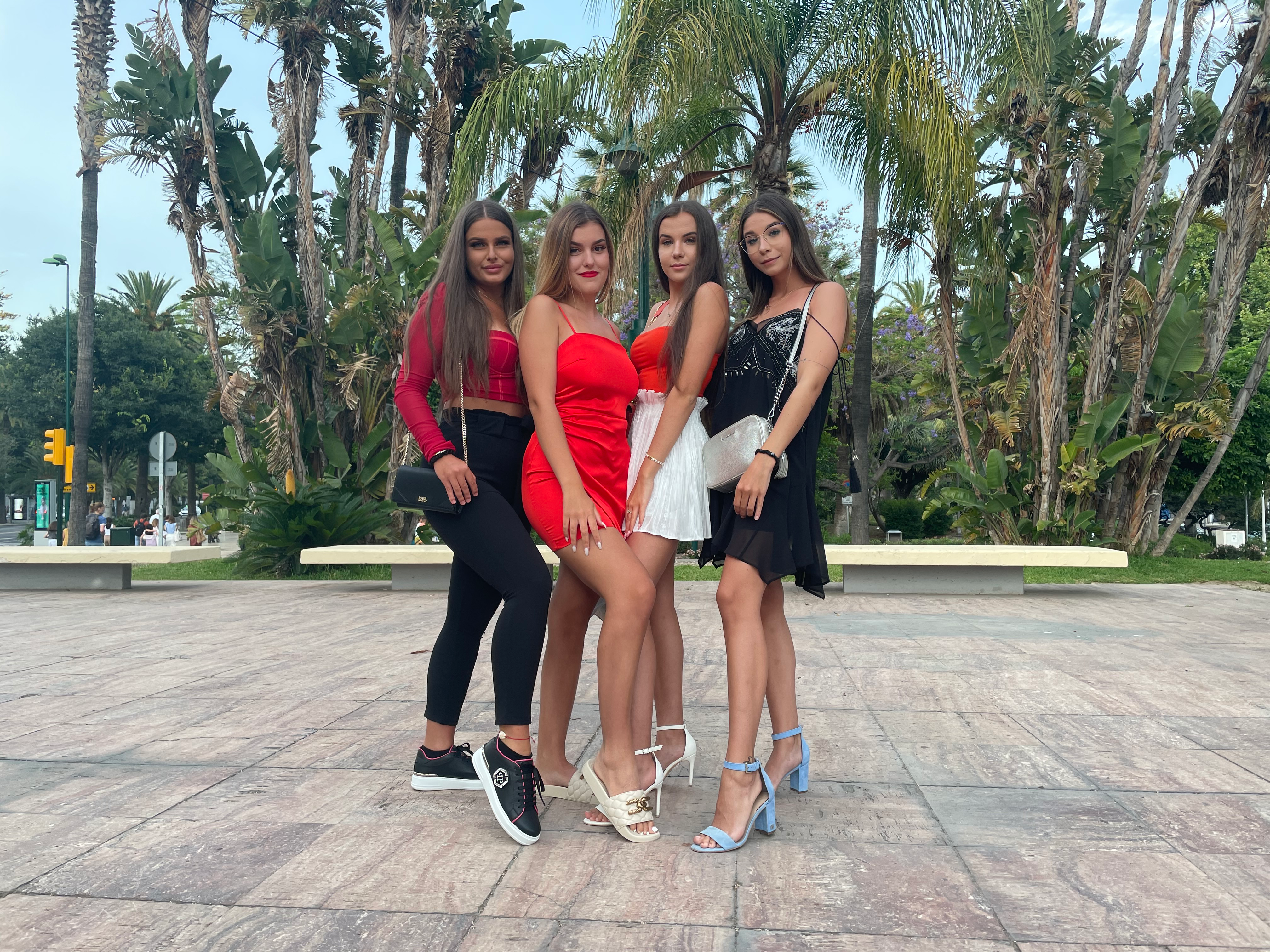 